План проведения цикла мероприятийк 70-летнему юбилеюсо дня рождения ногайской поэтессыКадрии Темирбулатовой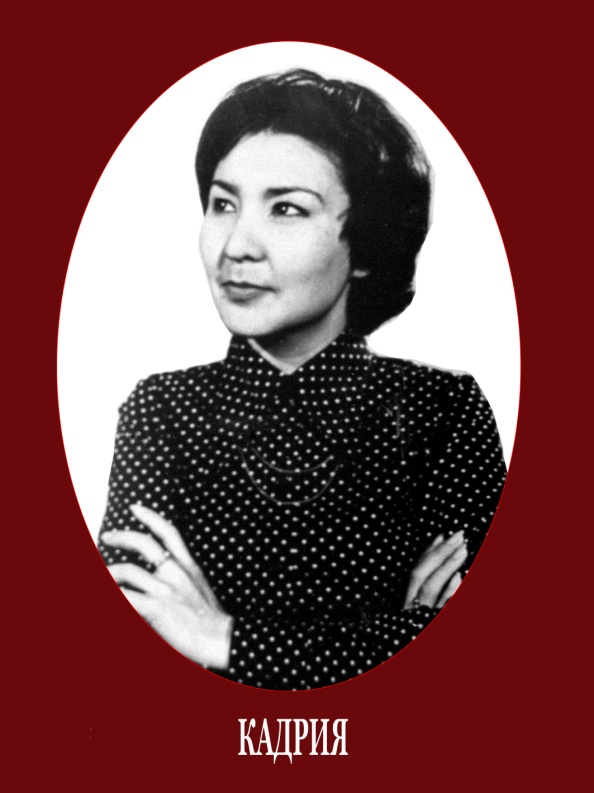 Жизнь Кадрии похожа на падающую звезду, дарующую людям свет и таинство, величие и красоту. Она прожила короткую жизнь, но все что успела написать за это время, навсегда вошло в золотой фонд родной литературы.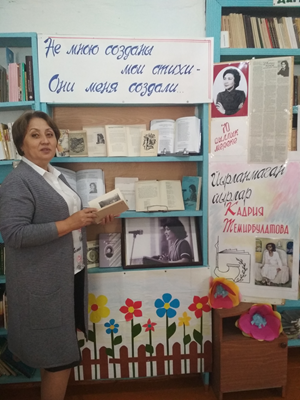 Поэтический час «Звезда моей Надежды»Дата: 6 октября   2018   года.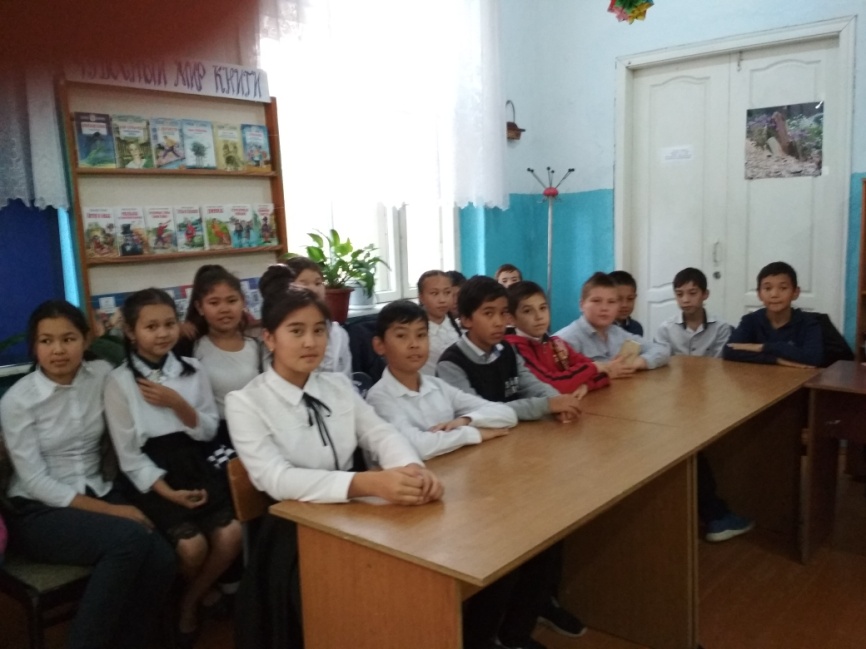   Место проведения: Библиотека  МКОУ «Терекли – Мектебская СОШ им. А. Ш. Джанибекова»Группы читателей: учащиеся 6 «Б»  классаВедущий: Агаспарова Г.А. – педагог – библиотекарь;Использование технических средств: мультимедийный проектор, компьютер, экран.Схема мероприятия: Агаспарова Г. А. – провела  беседу, рассказывающую о жизни и творчестве ногайской поэтессы Кадрии Темирбулатовой, обратила внимание учащихся  на ее сборники стихов.Стихи Кадрии «это звезды её любви, доброты к людям, нежности к природе, удивления перед миром и вечная благодарность всему светлому и прекрасному на земле.»Учащиеся – Шореева А (3 «В» класс), Капитуллаева А и Аблезова К (6 «Б» класс), Садуева М (8 «Б» класс), Юсупханова Р (9 «В» класс), Аккишиева С и Курганова К (10 «А» класс) прочитали стихотворения поэтессы, на  ногайском и русском языках.Электронная презентация дополнила выступление библиотекаря и чтецов.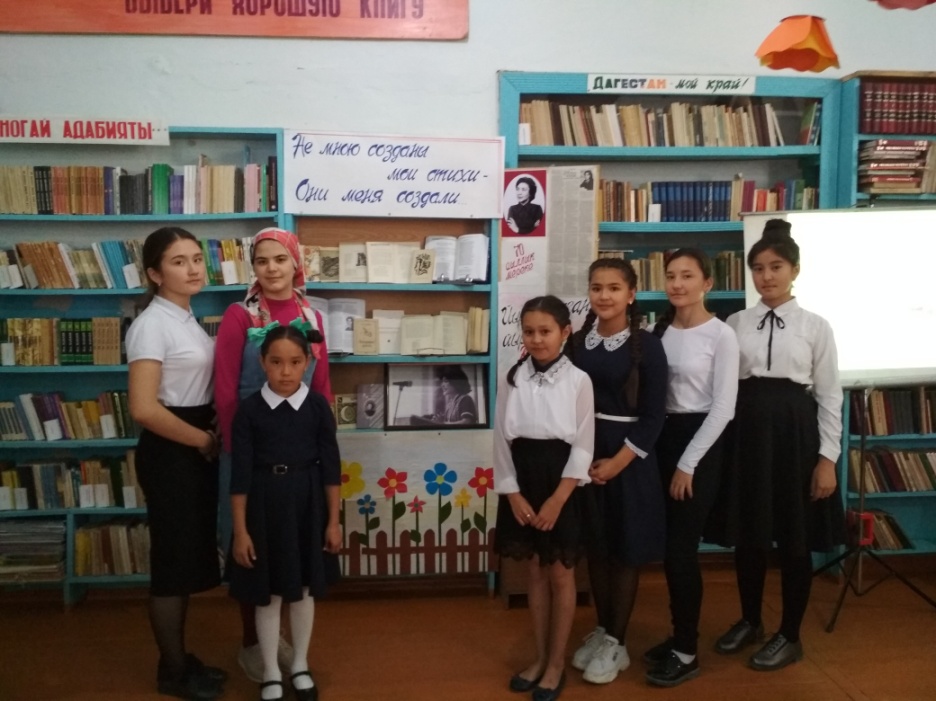 Конкурс чтецов к 70- летнему юбилею со дня рождения ногайской поэтессы Кадрии Темирбулатовой 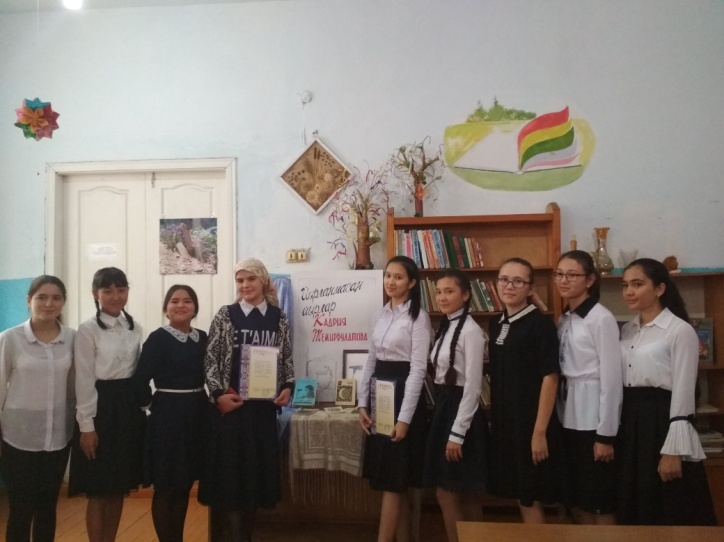 Место проведения: Библиотека  МКОУ «Терекли – Мектебская СОШ им. А. Ш. Джанибекова»Группы читателей: учащиеся 8 - 11х  классовВедущий: Агаспарова Г.А. – педагог – библиотекарь;Схема мероприятия: На суд жюри были представлены стихотворения  Кадрии Темирбулатовой на разные темы: дружбы, любви к матери, к своему народу, Родине. Стихи звучали на родном ногайском языке и на русском языке.Победителями конкурса стали:Джумагишиева Зейнаб 11 классАккишиева Саида 10 «А» классЮсупханова Райсат 9 «В» классЮсупова Милана – 8 «А» классШабанова Алсу – 8 «А» класс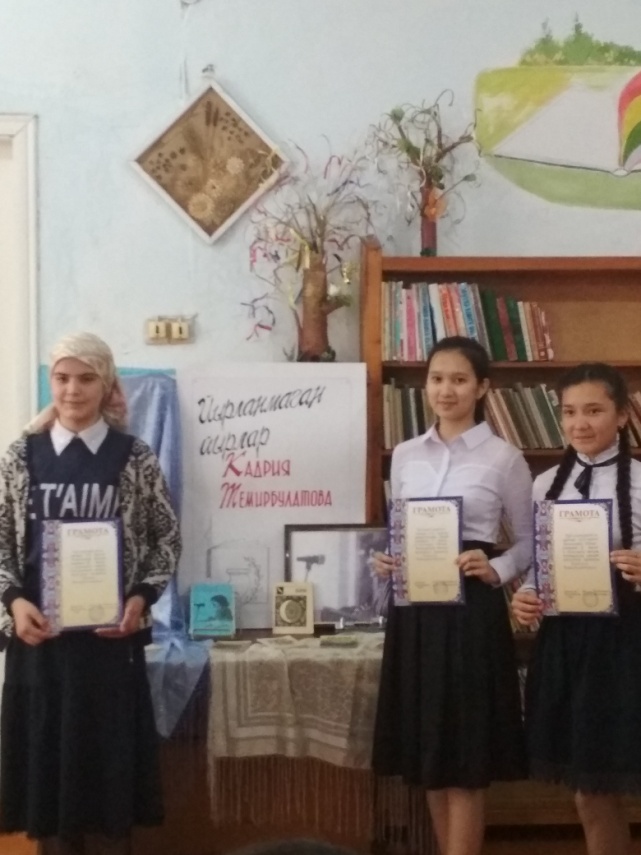 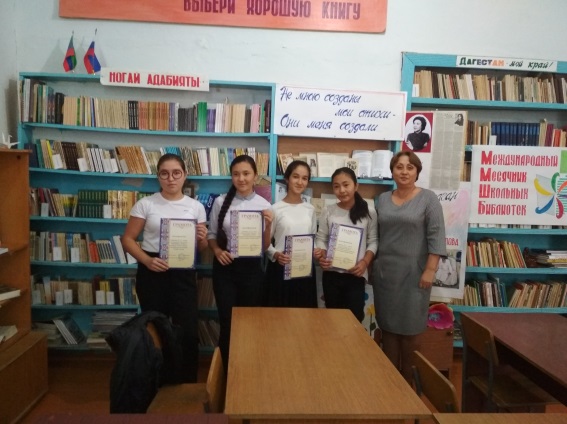 Конкурс чтецов к 70- летнему юбилею со дня рождения ногайской поэтессы Кадрии Темирбулатовой Место проведения: Библиотека  МКОУ «Терекли – Мектебская СОШ им. А. Ш. Джанибекова»Группы читателей: учащиеся 5 - 7х  классовВедущий: Агаспарова Г.А. – педагог – библиотекарь;Схема мероприятия: На суд жюри были представлены стихотворения  Кадрии Темирбулатовой на разные темы: любви к матери, дружбы, к своему народу, Родине. Стихи звучали на родном ногайском языке и на русском языке.Победителями конкурса стали:1 место – Менглиязова Авелина – 5 «Б» класс2 место – Шугаипова Хадижа – 5 «Б» класс2 место – Курганова Амина – 5 «В» класс3 место – Джумаева Азиза – 7 «А» класс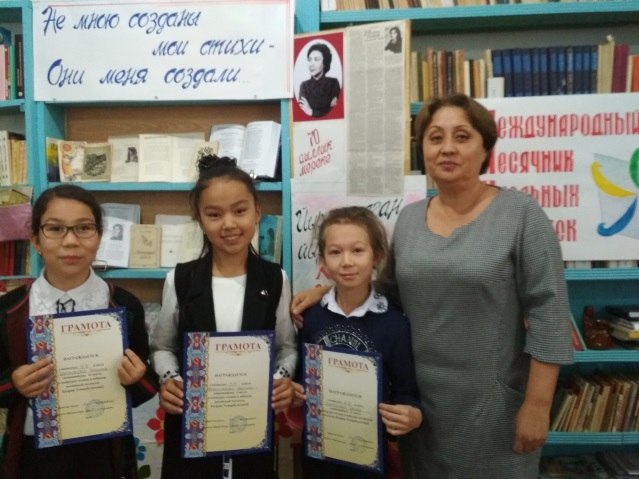 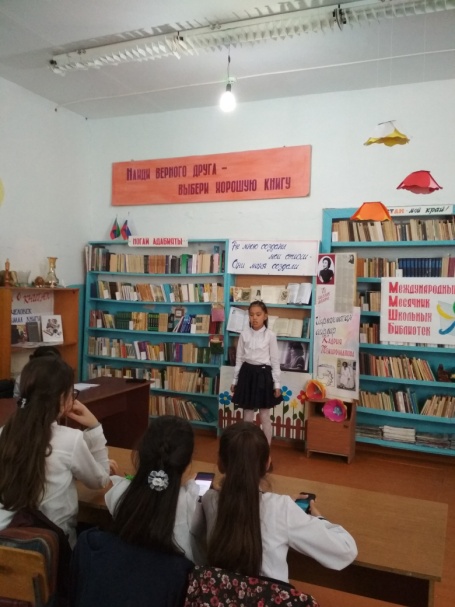 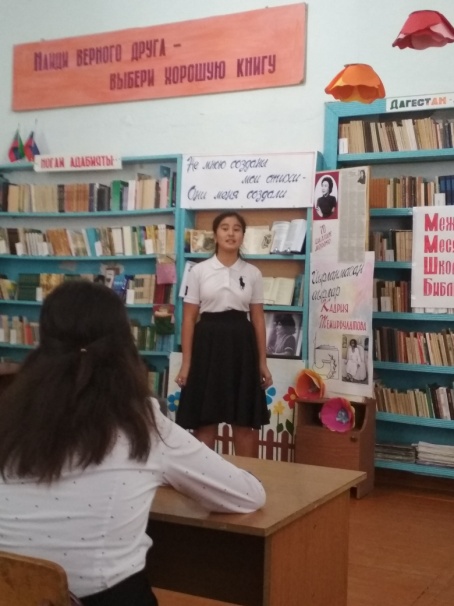 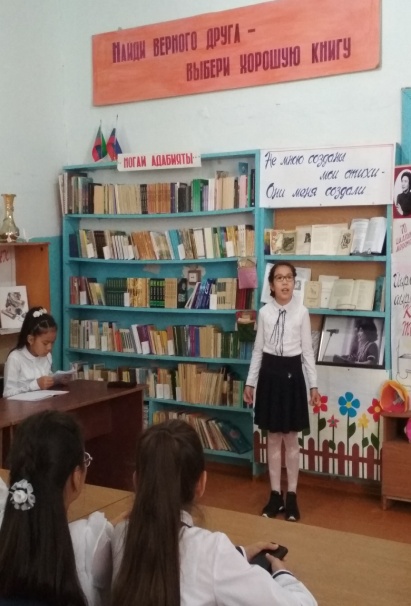 Дата Мероприятие Ответственные 20.09Книжные выставки:«Йырланмаган йырлар»«Не мною созданы мои стихи –Они меня создали…»Агаспарова Г.А.21.09Конкурс чтецов – 8 – 11 классыАгаспарова Г. А.06.10Поэтический час «Звезда моей Надежды»  в 6 «Б» классеЭлектронная презентацияАгаспарова Г А10.10Конкурс чтецов – 5 – 7 классыАгаспарова Г А13.10Конкурс чтецов – 2 - 4 классыАгаспарова Г А30.10Круглый стол Агаспарова Г АМавлимбердиева З. У – учитель родного языканоябрьВстреча с деятелями культуры, искусства, литературы, родственниками и друзьями Кадрии ТемирбулатовойАгаспарова Г АМавлимбердиева З. У – учитель родного языкадекабрьЧитательская конференция по сборнику Кадрии Темирбулатовой «Мое слово»Агаспарова Г АМавлимбердиева З. У – учитель родного языка